Lights and Red Curtain    ACT I      General Stage lighting: 2, 4, 6, 8, 10, 12                                                                   Apron lighting: 2, 6, 8, 10, 12Lights & Red Curtain  ACT II   General Stage lighting: 2, 4, 6, 8, 10, 12						 Apron lighting: 2, 6, 8, 10, 12If want good projection, leave off  3, 5, 6, and 8OpeningRED CURTAIN is closedOpen at end of overtureI-1X = Y =I-2X = Y =I-3X = Y =I-4X = Y =I-5X = Y =I-6X = Y =I-7X = Y =I-8X = Y =I-9X = Y =I-10X = Y =I-11X = Y =I-12X = Y =I-13X = Y =I-14X = Y =Red curtain closes at end of Act I.ACT IIRed CurtainRed curtain opens at end of Entr’acte. II-1X = Y =II-2X = Y =II-3X = Y =II-4X = Y =II-5X = Y =II-6X = Y =II-7X = Y =II-8X = Y =II-9X = Y =II-10X = Y =II-11X = Y =Curtain CallPicture taking with actors on stage.X = Y =Light Box#Light LocationArea Illuminated1No light assignedNo light assigned2SR and SL mid-range between 2 black pull curtains, main stageMid-stage: lights area mid-range between 2 black curtains that pull3SR and SL lights in front of back black curtain, main stageLights area just in front of back black curtain that pulls4SR and SL lights in front of front black curtain, main stageLights area in front of front black curtain that pulls5SR Wall light, bottom light (above the piano)Lights far stage right (area right above the orchestra pit)6SL Balcony light bar, third light from middleLights middle stage apron7No light assignedNo light assigned8SL Balcony light bar, second light from middle; SR light bar, third from the middleLights front middle stage apron9No light assignedNo light assigned10SL Wall light, topLights stage right area of apron?11No light assignedNo light assigned12SL Wall light, bottom; SR Wall light, topLights stage right area of apron?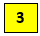 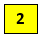 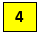 Stage right                                                                                                                                 Stage left                                                                   Stage Apron                                                                                                                                                                                                                                                                                                                                                                                                                                                                                                                                                                                                                                                                                                                                      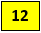 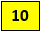 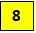 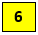 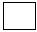 